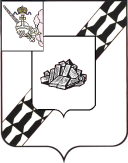 АДМИНИСТРАЦИЯ УСТЮЖЕНСКОГО МУНИЦИПАЛЬНОГО РАЙОНАПОСТАНОВЛЕНИЕот ______________№_________	      г. УстюжнаО подготовке населения Устюженского муниципального района в области гражданской обороны и защиты от чрезвычайных ситуацийприродного и техногенного характераВ соответствии с частью 2 статьи 8 Федерального закона от 12 февраля     1998 года № 28-ФЗ   «О гражданской обороне» (с последующими изменениями), частью 2 статьи 11 Федерального закона от 21 декабря 1994 года № 68-ФЗ  «О защите населения и территорий от чрезвычайных ситуаций природного и техногенного характера» (с последующими изменениями), постановлением Правительства Российской Федерации от 26 ноября 2007 года № 804  «Об утверждении Положения о гражданской обороне в Российской Федерации», постановлением Правительства Российской Федерации от 2 ноября 2000 года         № 841 «Об утверждении Положения об организации обучения населения в области гражданской обороны» (с последующими изменениями), постановлением Правительства Российской Федерации от 4 сентября 2003 года № 547 «О подготовке населения в области защиты от чрезвычайных ситуаций природного и техногенного характера» (с последующими изменениями), приказа МЧС РФ   от 14 ноября 2008 года № 687 «Об утверждении Положения об организации гражданской   обороны    в   муниципальных   образованиях   и   организациях», на основании статьи 36 Устава Устюженского муниципального района  администрация района ПОСТАНОВЛЯЕТ:1. Организовать подготовку населения Устюженского муниципального района  в области гражданской обороны и защиты от  чрезвычайных ситуаций природного и техногенного характера. 2. Методическое руководство, организацию и контроль за подготовкой населения Устюженского муниципального района  в области гражданской обороны и защиты от чрезвычайных ситуаций природного и техногенного характера возложить отдел мобилизационной подготовки, ГО и ЧС администрации Устюженского муниципального района    (В.Н. Васильев).3. Отделу мобилизационной подготовки, ГО и ЧС администрации Устюженского муниципального района    (В.Н. Васильев): разработать мероприятия  по подготовке населения Устюженского муниципального района в области гражданской обороны и защиты от чрезвычайных ситуаций природного и техногенного характера; организовывать подготовку  учений и тренировок по гражданской обороне и защите от чрезвычайных ситуаций природного и техногенного характера формирований гражданской обороны, входящих в состав Устюженского районного звена областной подсистемы единой государственной системы предупреждения      и ликвидации чрезвычайных ситуаций; организовать подготовку населения в области гражданской обороны и защиты от чрезвычайных ситуаций природного и техногенного характера;организовать работу учебно - консультационного пункта по гражданской обороне и чрезвычайным ситуациям на территории Устюженского муниципального района. 4. Финансирование  мероприятий по подготовке населения в области гражданской обороны и защиты от чрезвычайных ситуаций природного и техногенного характера осуществить за счет и в пределах средств, предусмотренных в бюджете Устюженского муниципального района5. Рекомендовать руководителям организаций, расположенных на территории Устюженского муниципального района, организовать работу по подготовке работников, личного состава нештатных аварийно-спасательных формирований и служб организаций в области гражданской обороны и защиты от чрезвычайных ситуаций природного и техногенного характера.3. Контроль за выполнением постановления возложить на отдел мобилизационной подготовки, ГО и ЧС администрации района (Васильев В.Н.). 4. Опубликовать настоящее постановление в информационном бюллетене «Информационный вестник Устюженского муниципального района» и разместить на официальном сайте Устюженского муниципального районаГлава администрации Устюженскогомуниципального района                                                                 Е.А. Капралов